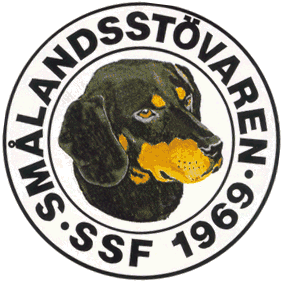 Protokoll fört vid Svenska Smålandsstövareföreningens styrelsemöte Teamsmöte Sön 9/1 2022 kl 18.00Närvarande: Lena Lindström, Tore Nilsson, Lennart Forslin, Peter Ledin, Sune Falk, Lotta friberg


1. Mötet öppnas.* Tore välkomnar och öppnar mötet2. Godkännande av dagordning.* Godkändes3. Val av justeringsman.*Lotte Friberg4. Föregående protokoll.* Godkändes5. Rapport ekonomi.* Finns ca 210 000kr i kassan6. Rapport AU.    a. SvStk kommer att stå för omkostnaderna via insamling av sperma.*Insamling av sperma är 5 Hanar/år. Möte i avelskommiten kommande vecka i vår förening om val av vilka individer(stövare) som skall sparas.     b. Utse en person till en arbetsgrupp som skall skriva kravspecifikationer i det nya programmet.*Tore kollar med avels kommittén.7. Avels kommittén.    a. Infrysning av spermier.    c. Registreringar 2021.  * 70 st valpar8. Medlemsinformation.    a. Klubbmöte 2022 Östersund*Utställning i Östersund datum är osäker 21 eller 22 maj, detta skall kollas upp.9. Pågående ärende.    a. Arkivering av dokument.* Bordlägger     b. Verksamhetsplan* Björnprovet. Det skall forskas vidare om möjligheter.- Sune förslag om tillägg av mål av 100 starter i verksamhetsplanen.- Beslutas att det skall bildas en rovdjurssektion.- Tore och Lennart kollar alternativen om ansvariga för en rovdjurssektion i  föreningen.- Tores förslag: Förslag om samma indelning av verksamhetsansvariga/kontaktpersoner som Svenska stövarklubben upplägg.- Introduktionsjakter går att starta upp, vi pratade om vilka alternativ som kan erbjudas. Stöttning ang avel och valpning? Diskuterades om det finns behov av detta.10. Nya ärende.      a. Rasmästerskap.* Information om rasmästerskapet finns på hemsidan. 6 st startande hundar. Tore skall kontakta vinnaren som är SE38218/2017 Allram. Ägare Patrik Blomberg    b. Förslag om klubbmötets genomförande.- Tore har ett förslag då årsmötet helst skall ske i mars. Att ha årsmötet digitalt i framtiden fortsättningsvis och sedan ha en träff med utställningar och utdelning av vandringspriser m,m.11. Övriga frågor.-Teams abonnemang behövs för styrelsemöte, Tore kollar upp alternativen. Styrelsen godkänner.- Tore uppmanar att skicka in material inför årsboken12. Nästa möte. * 2022-03-22 kl 19,0013. Mötet avslutas.Vid protokollet______________________________Ordförande______________________________Justeras______________________________